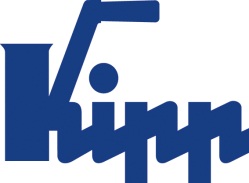 Press release 	Sulz am Neckar, Germany, November 2015Stable and efficient Robust steel clamping leverHEINRICH KIPP WERK has expanded its product lines of steel clamping levers and cam levers. For more than 60 years, the clamping lever has played a pivotal role in the company's history – we now offer a robust yet cost-efficient all steel version.In plant and machine construction, reliability and durability are very much in demand as operating parts used in these branches are often subjected to extreme loads. The all steel clamping lever from KIPP meets these requirements and is able to simultaneously offer a cost-efficient solution. These levers feature the classic KIPP design and offers impressive stability and functionality. As standard, the steel clamping levels are available in five sizes and with red and black plasic coatings. The KIPP cam lever is also immediately available as an all steel version. The chromed surface protects against corrosion. Optically, they resemble the stainless steel versions. The cam lever is available in two sizes with a fixed or adjustable external or internal thread.Characters including spaces:Headline:	27 charactersPre-head:	21 charactersText:	1014 charactersTotal:	1062 charactersHEINRICH KIPP WERK KGStefanie Beck, MarketingHeubergstrasse 272172 Sulz am Neckar, GermanyTelephone: +49 7454 793-30E-mail: s.beck@kipp.com Additional information and press photosSee www.kipp.com, Region: Germany, 
Category: News/NewsroomPhotos	Image text: 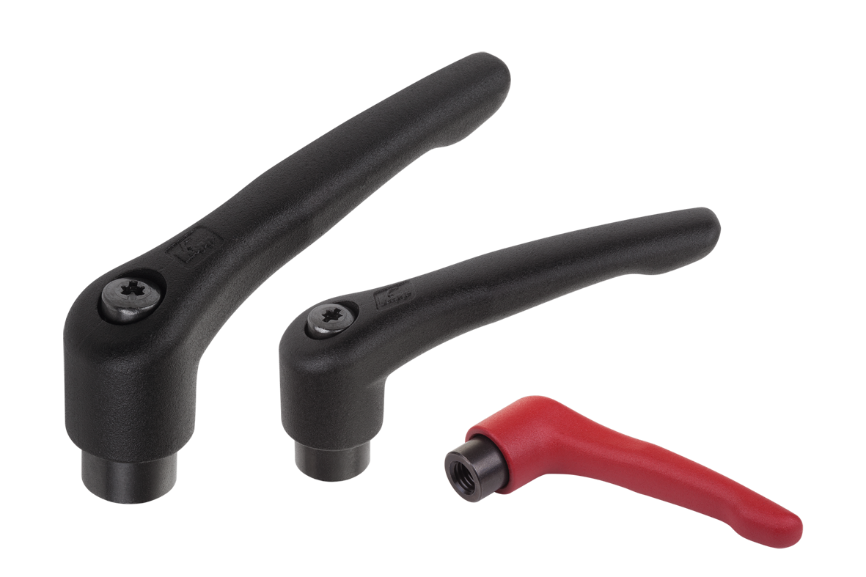 Image copyright: Released for licence and royalty-free publication in speciality media. Please cite the source and submit a reference. Image file: KIPP-Klemmhebel-Stahl-K0752.jpg